Установка ящиков под спальник на кабину камаз Особенность установки вещевых или инструментальных ящиков на кабину камаз, под спальное место заключается в том, что сварка элементов ящиков ведется непосредственно на кабине.  То есть каждую из стенок или усилителей вы прикладываете и варите уже по месту под спальником. Нужно учесть что при установке на камаз подкабинных ящиков, боковина спального места должна быть нового образца (гладкая, без выштамповки окантовки по периметру ). Сварка ведется полуавтоматом с применением различных щипцов прижимов. Весь процесс смотрите на фото ниже. Ящики под кабину камаз Вы можете заказать на нашем сайте  kabinkam.ru Так же отдельно продаются замки для инструментальных ящиков.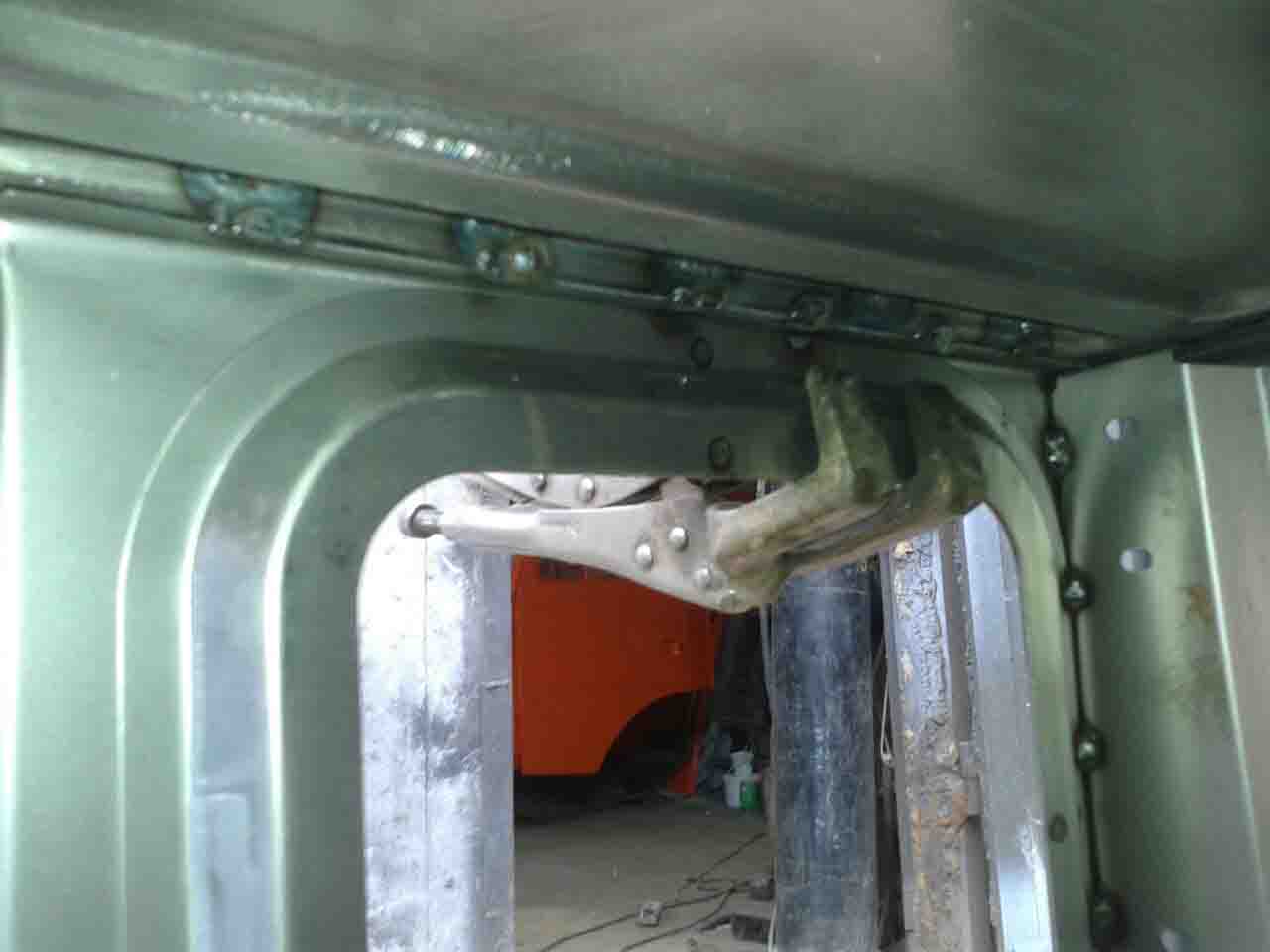 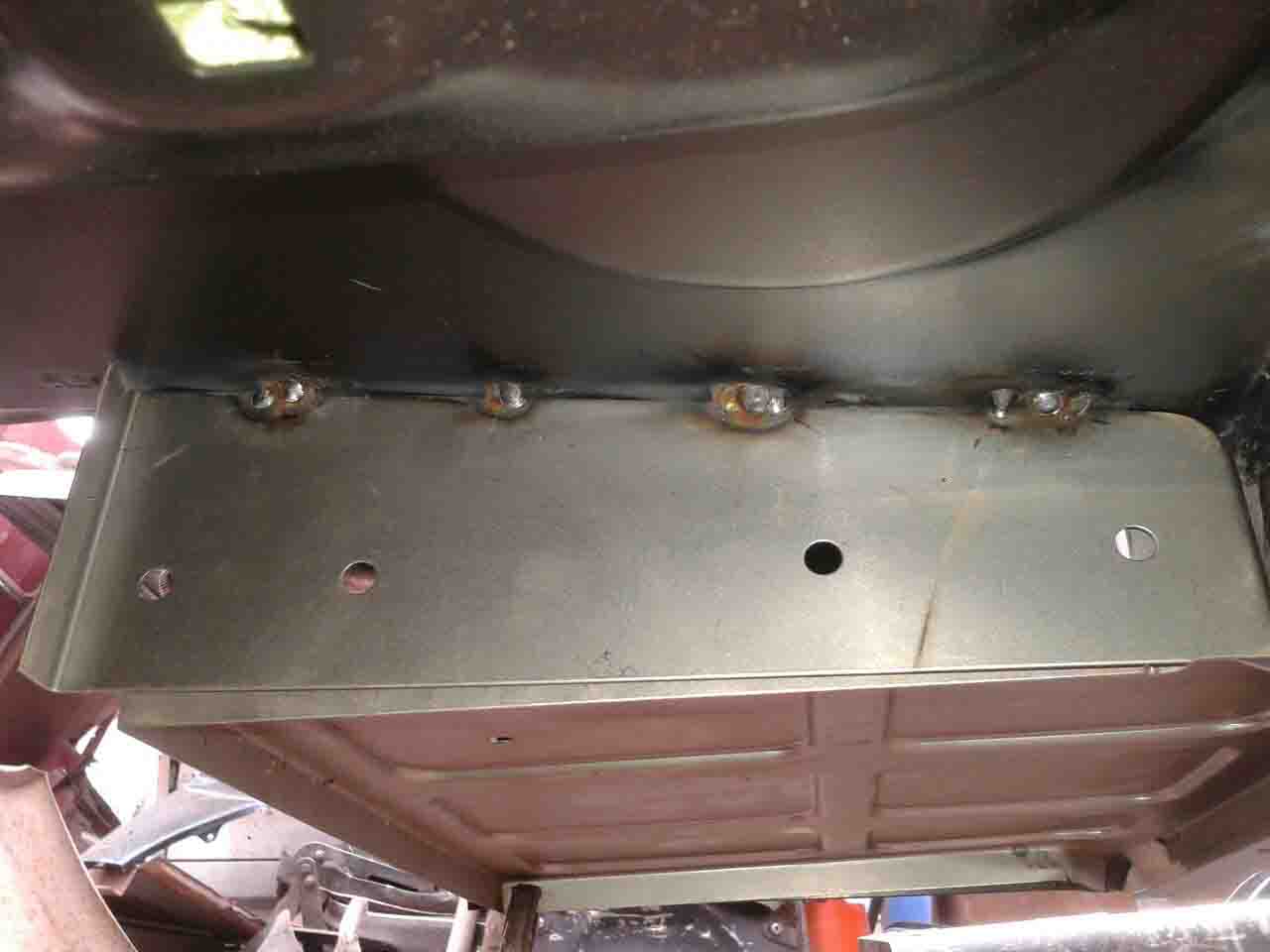 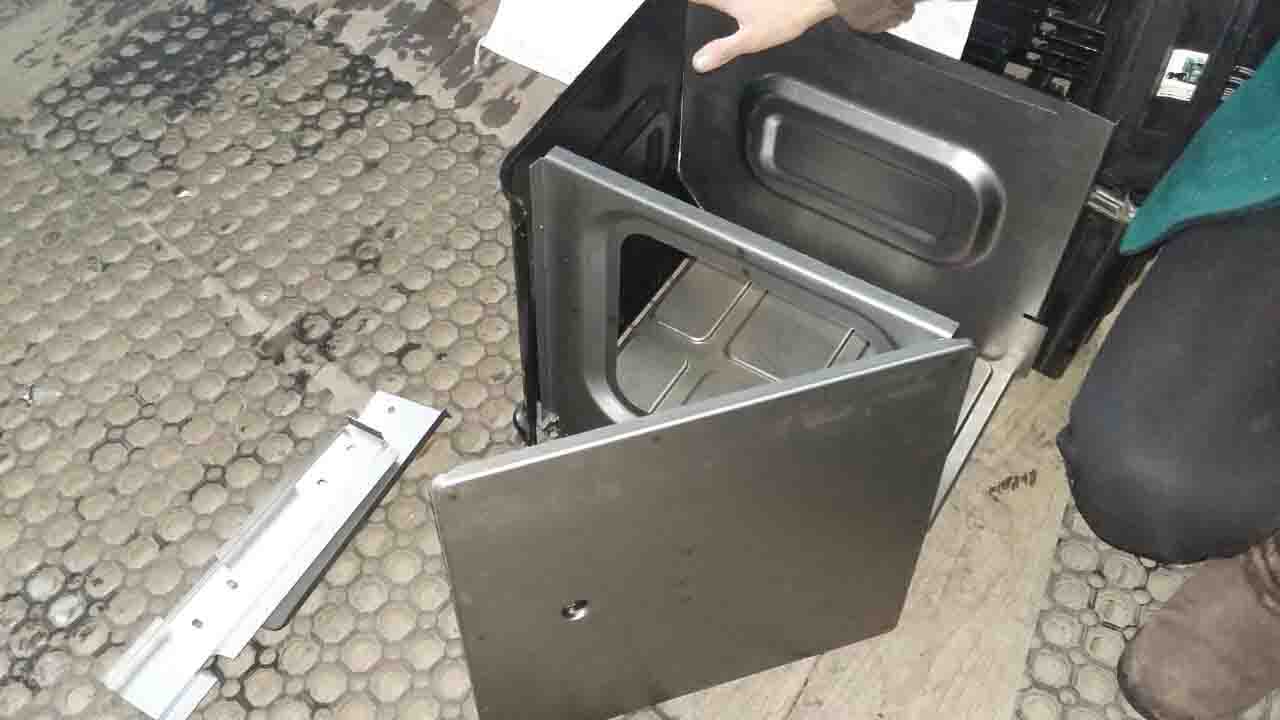 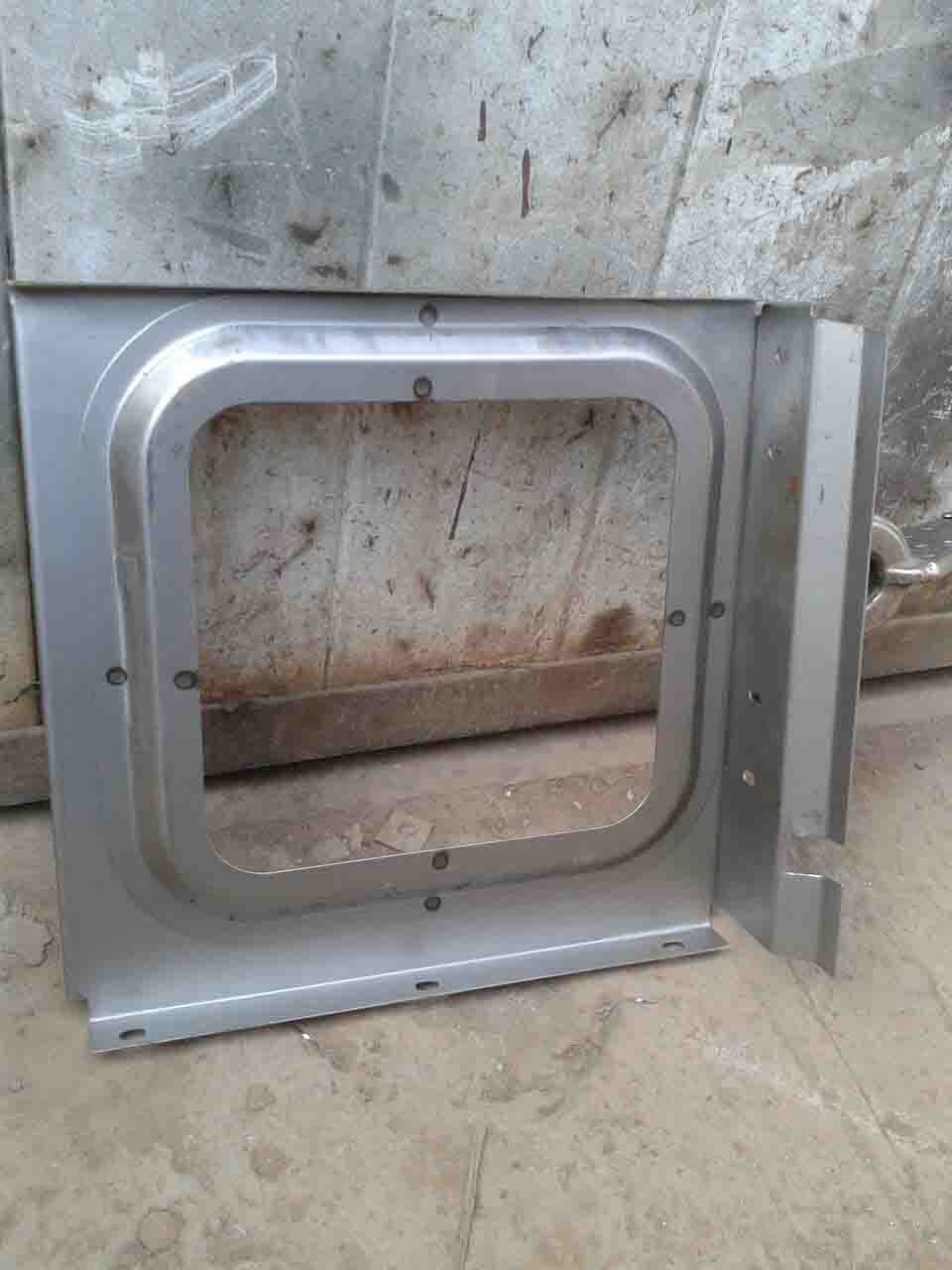 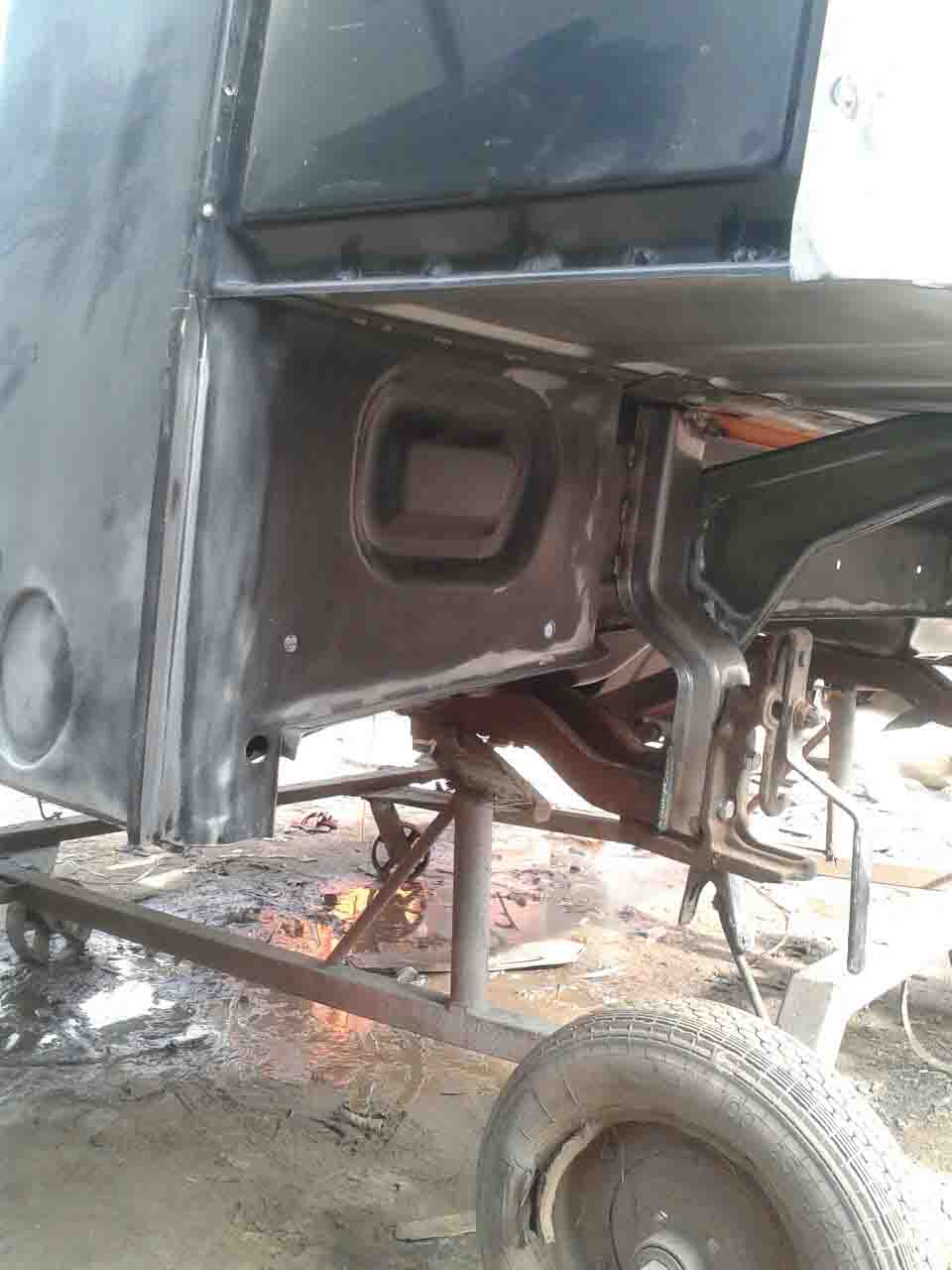 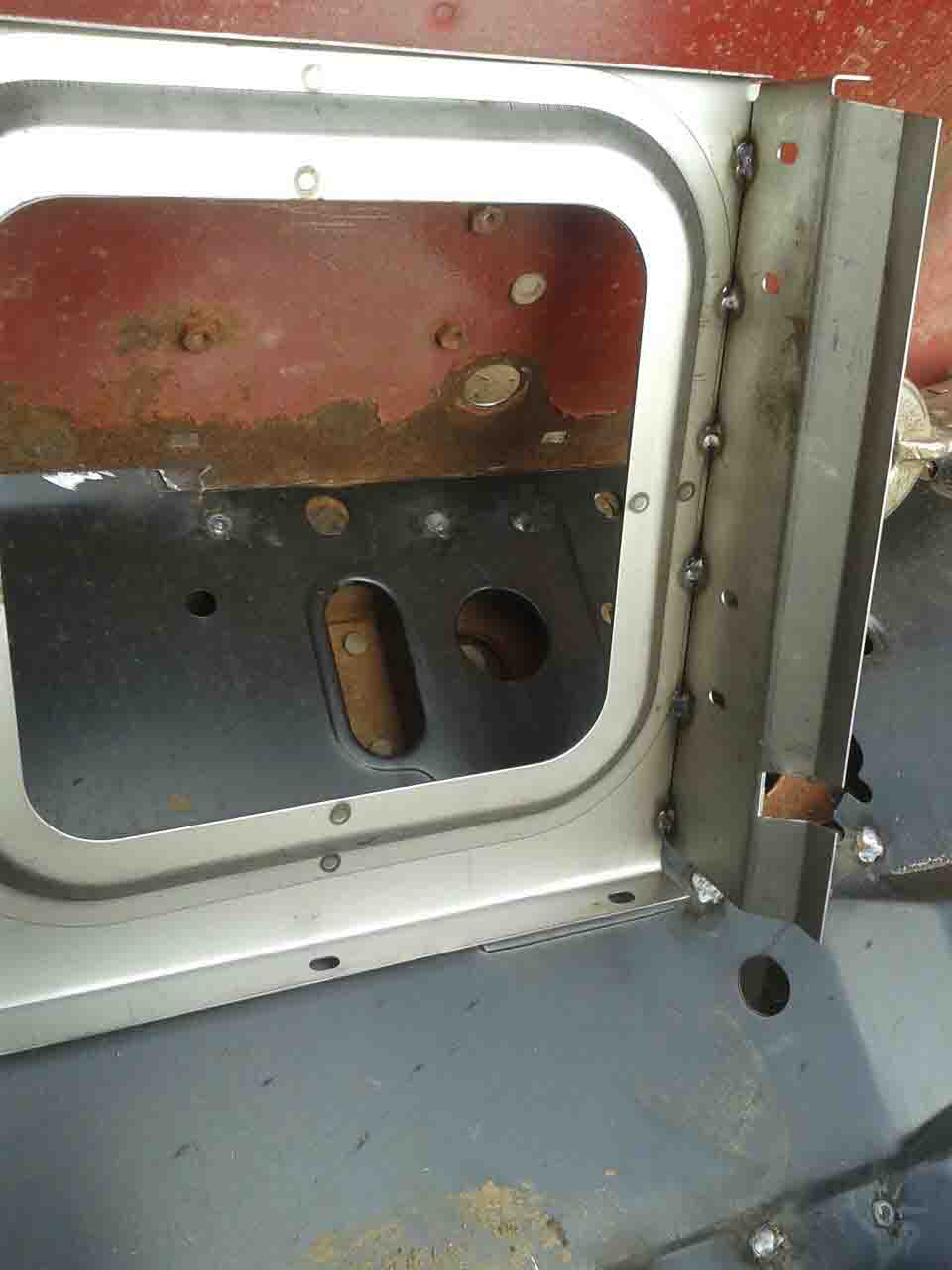 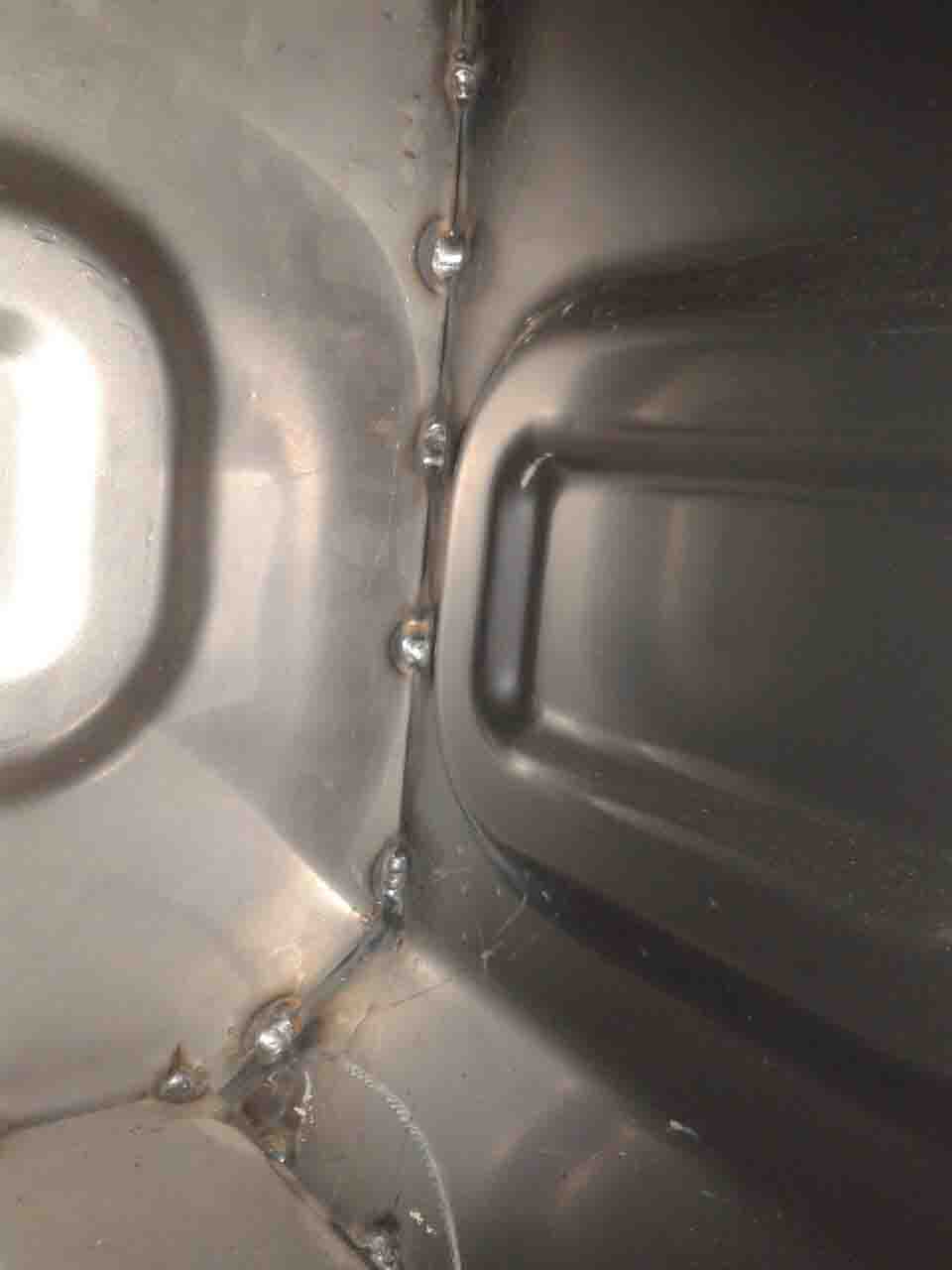 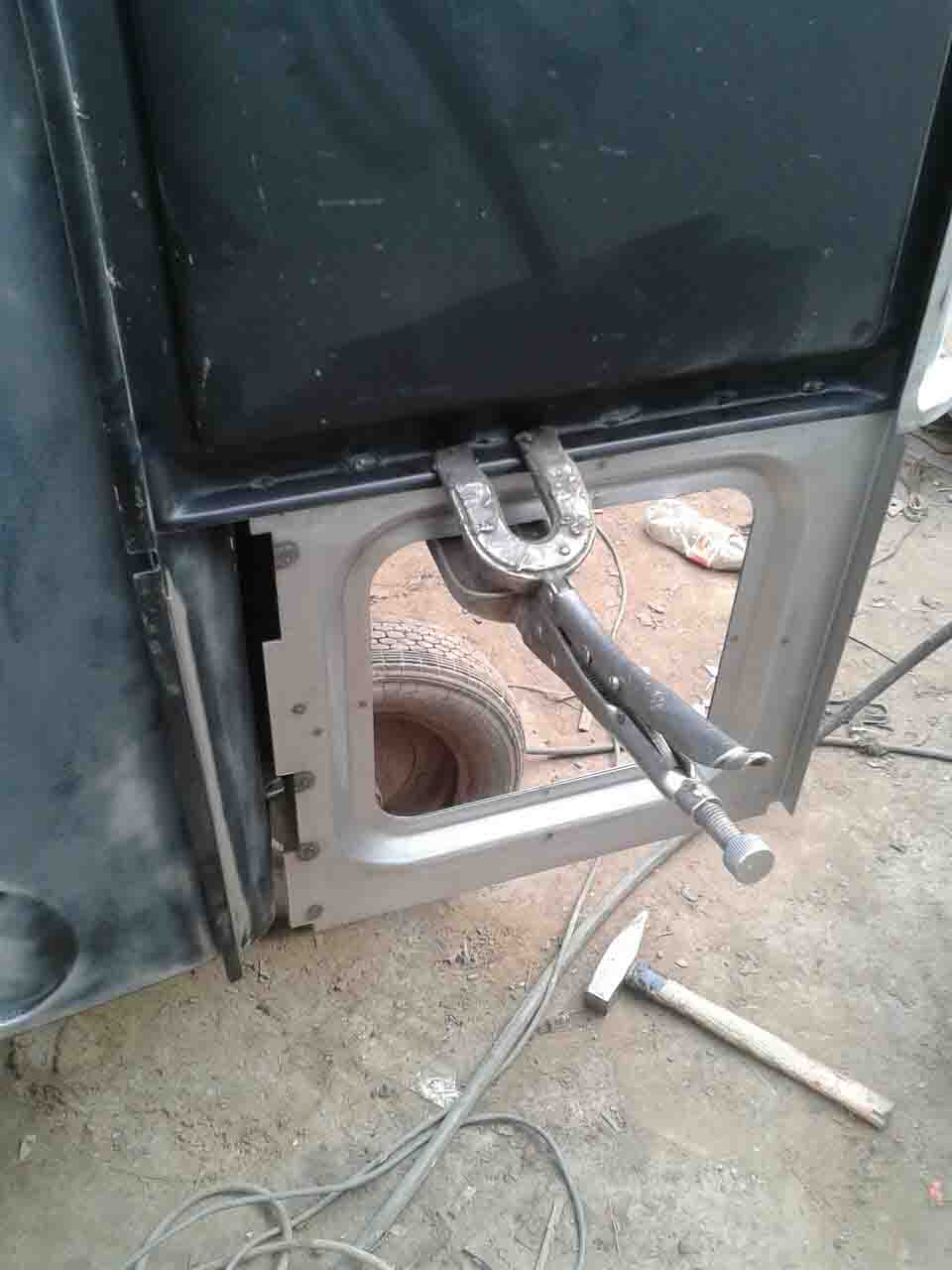 ..……….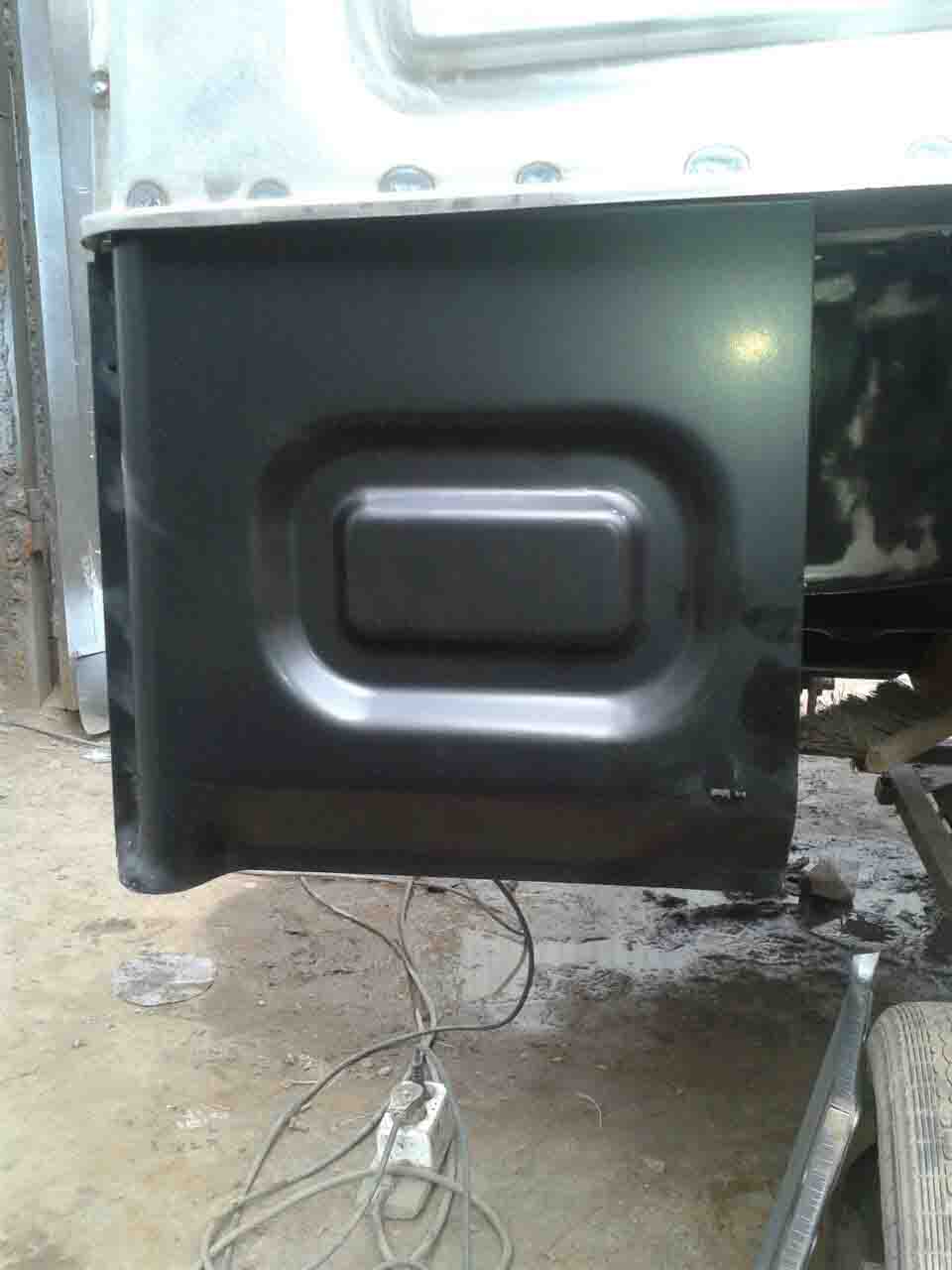 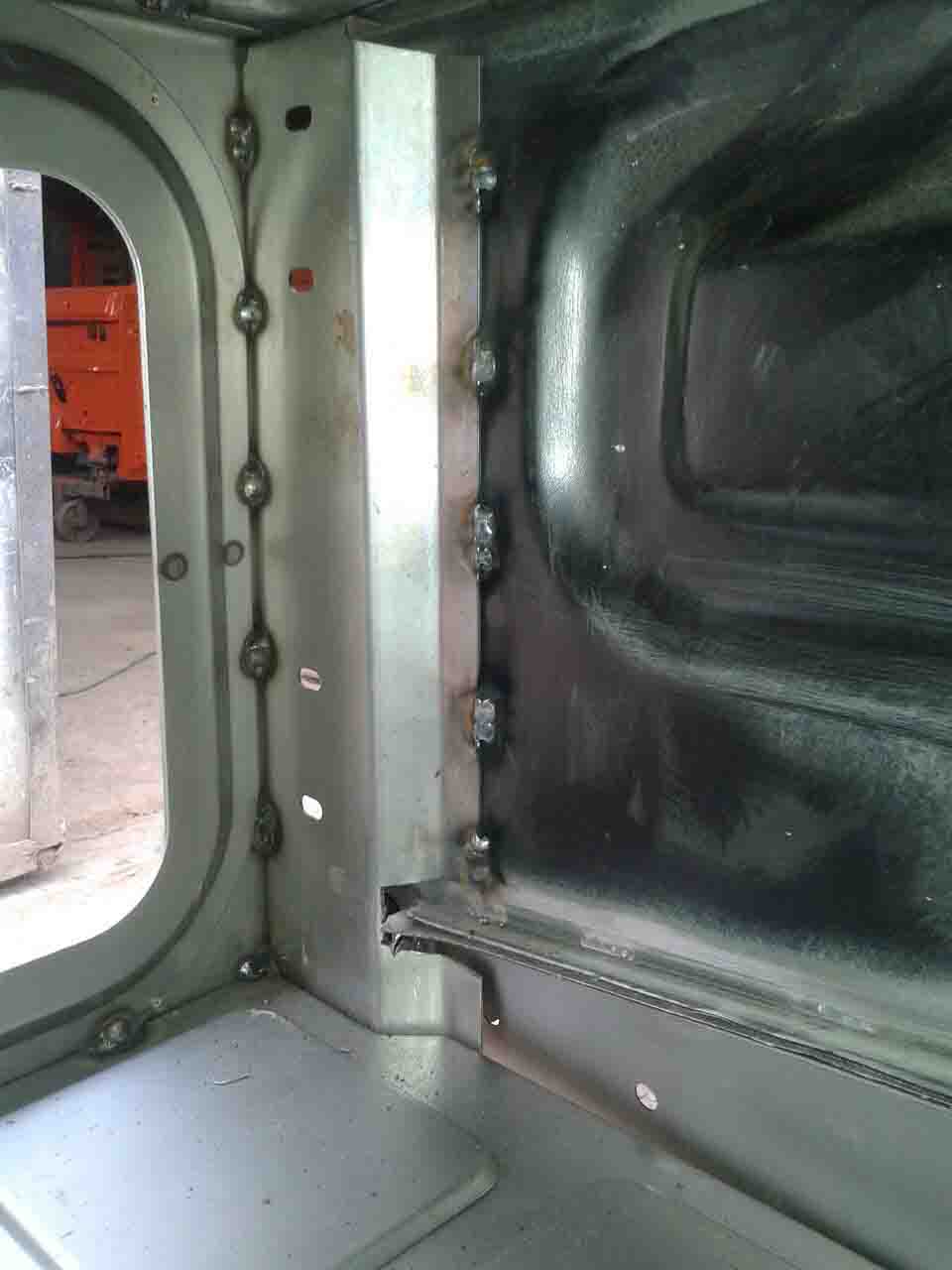 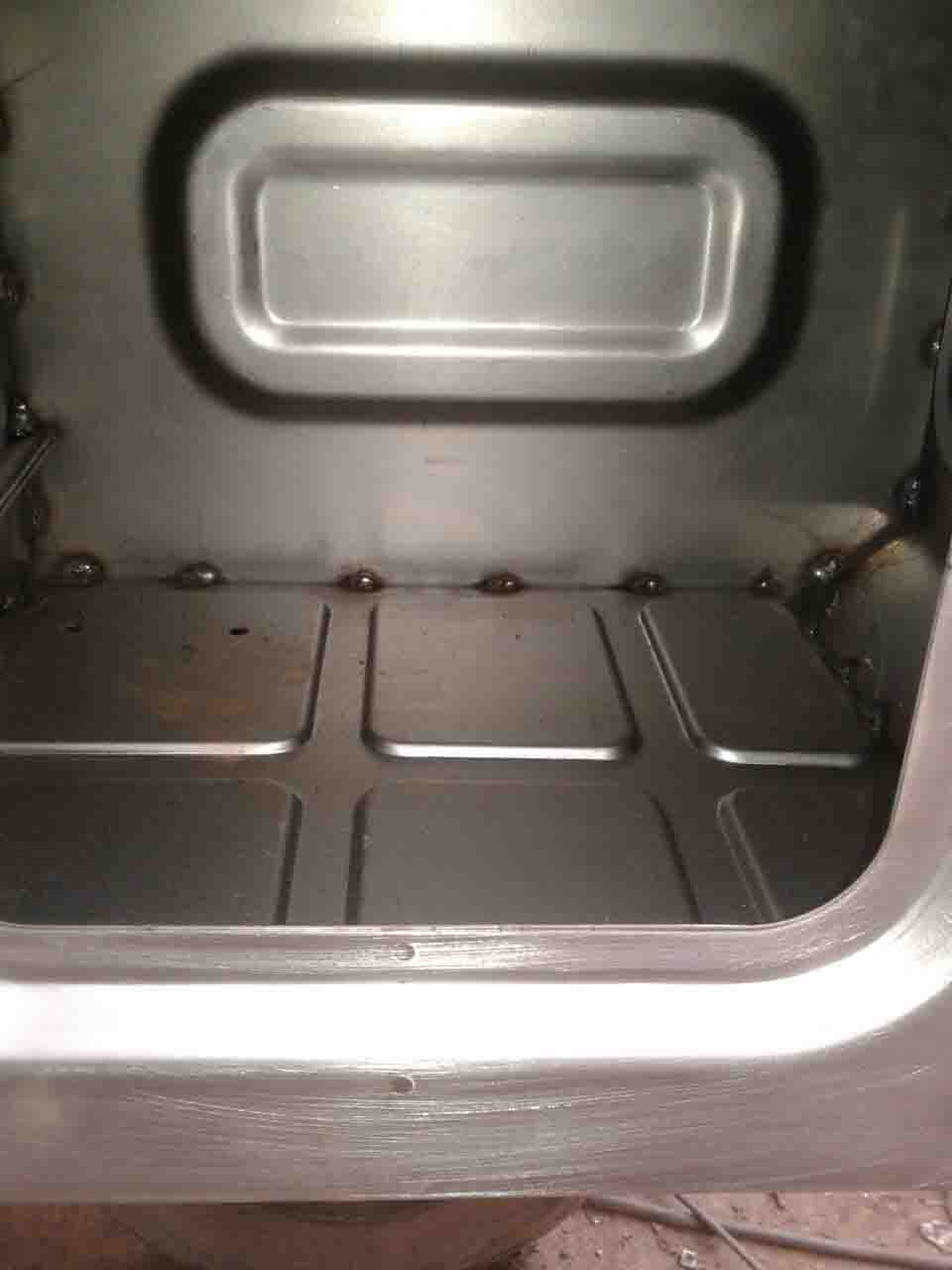 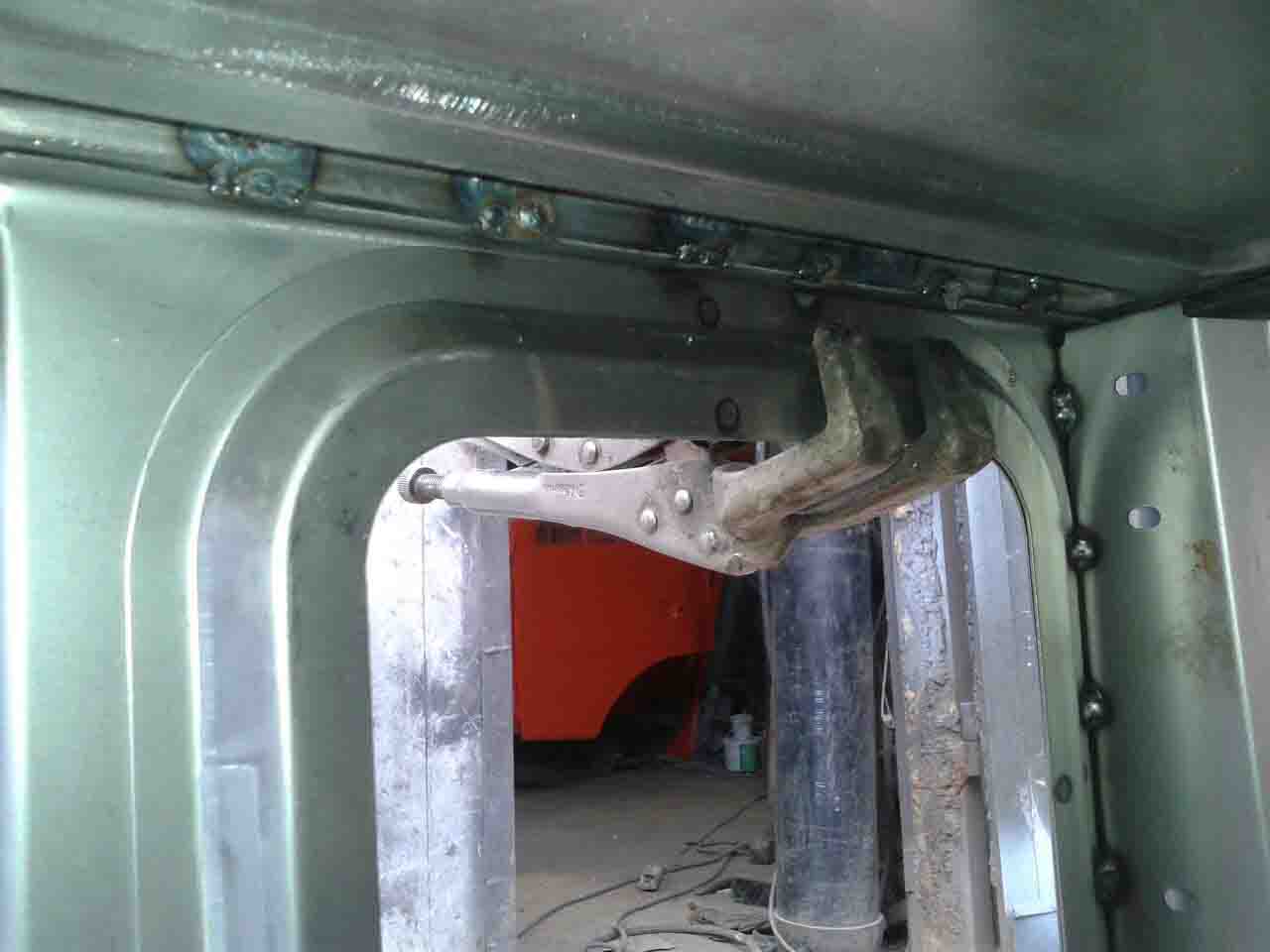 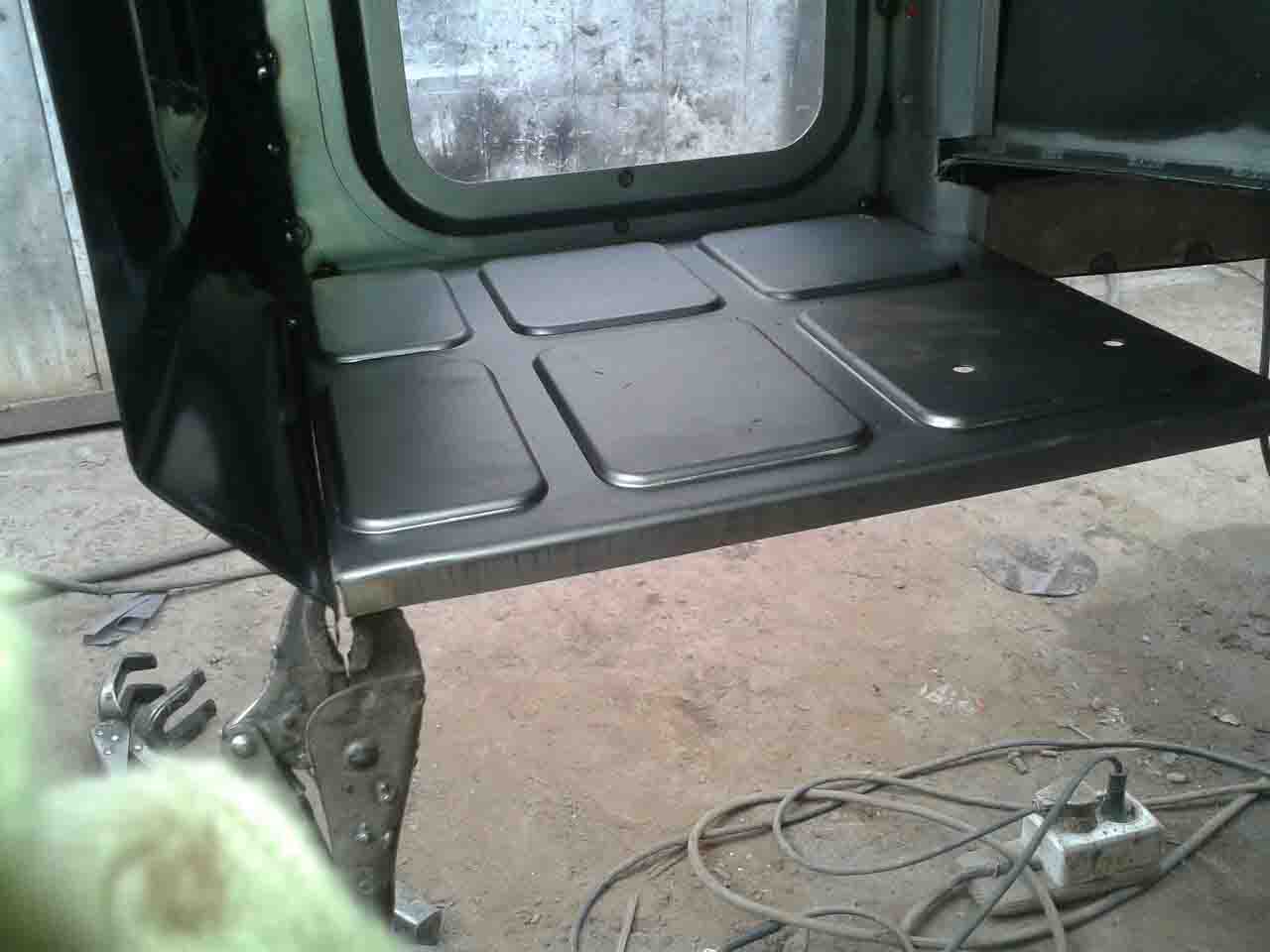 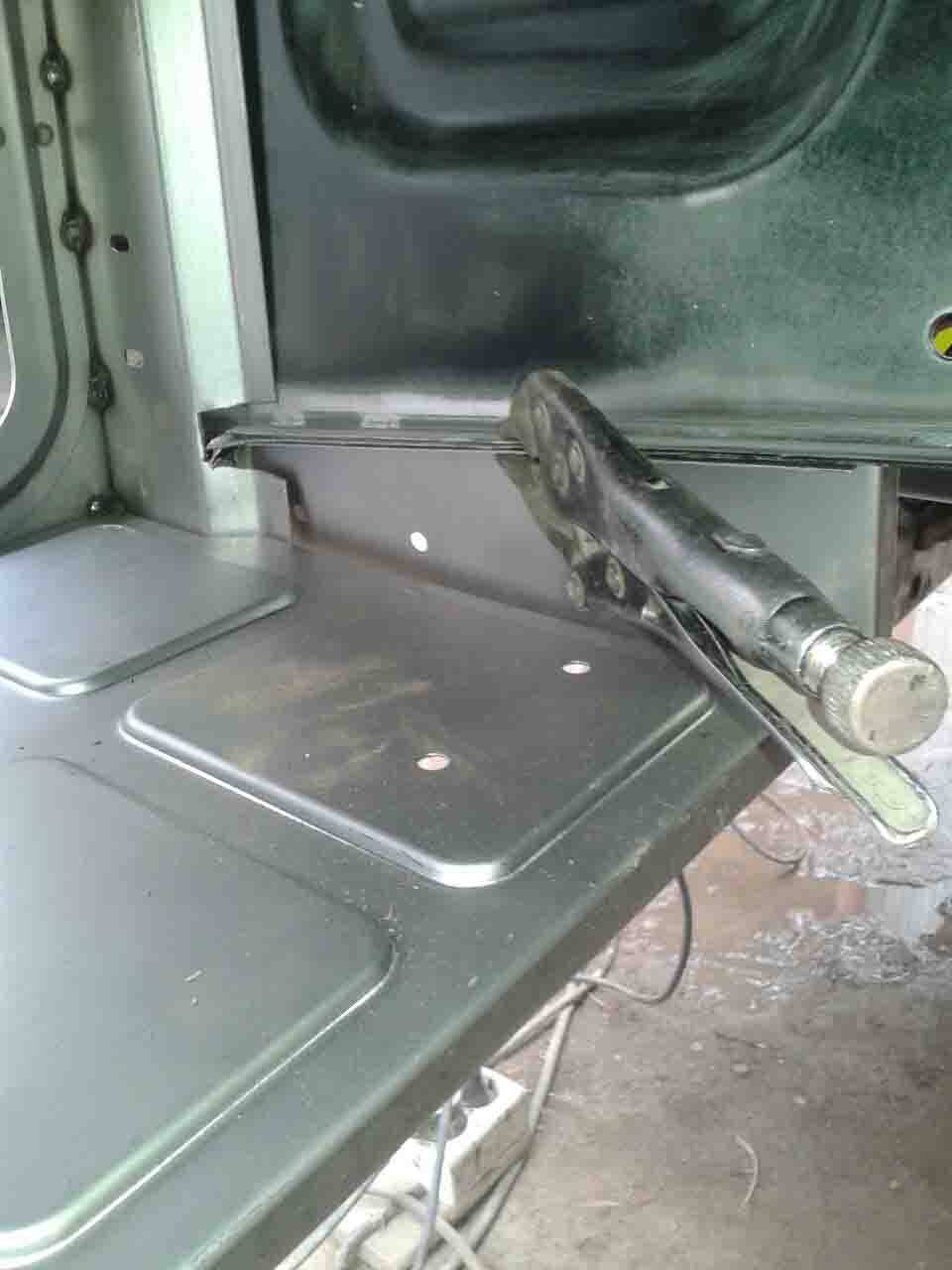 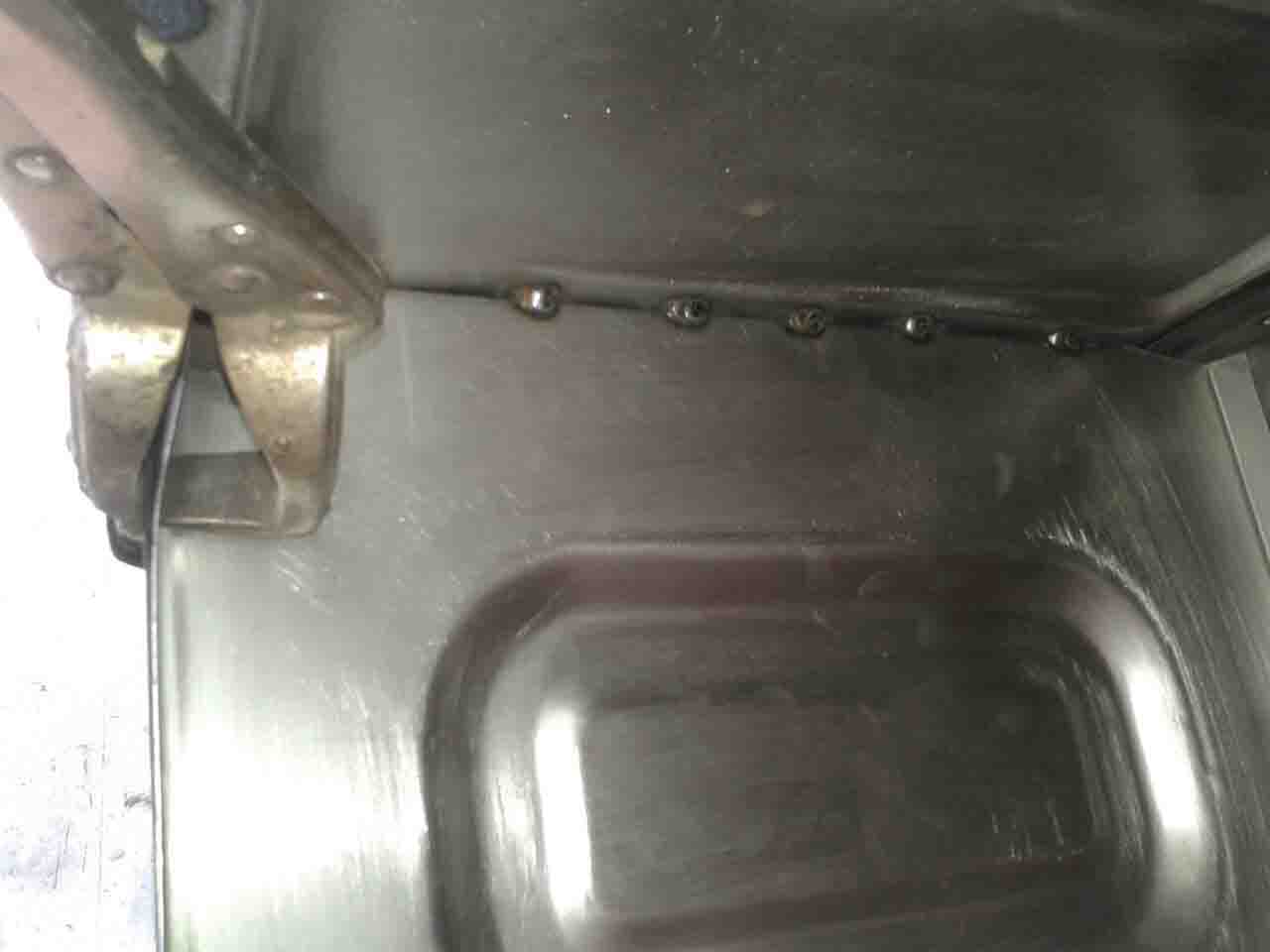 ..…….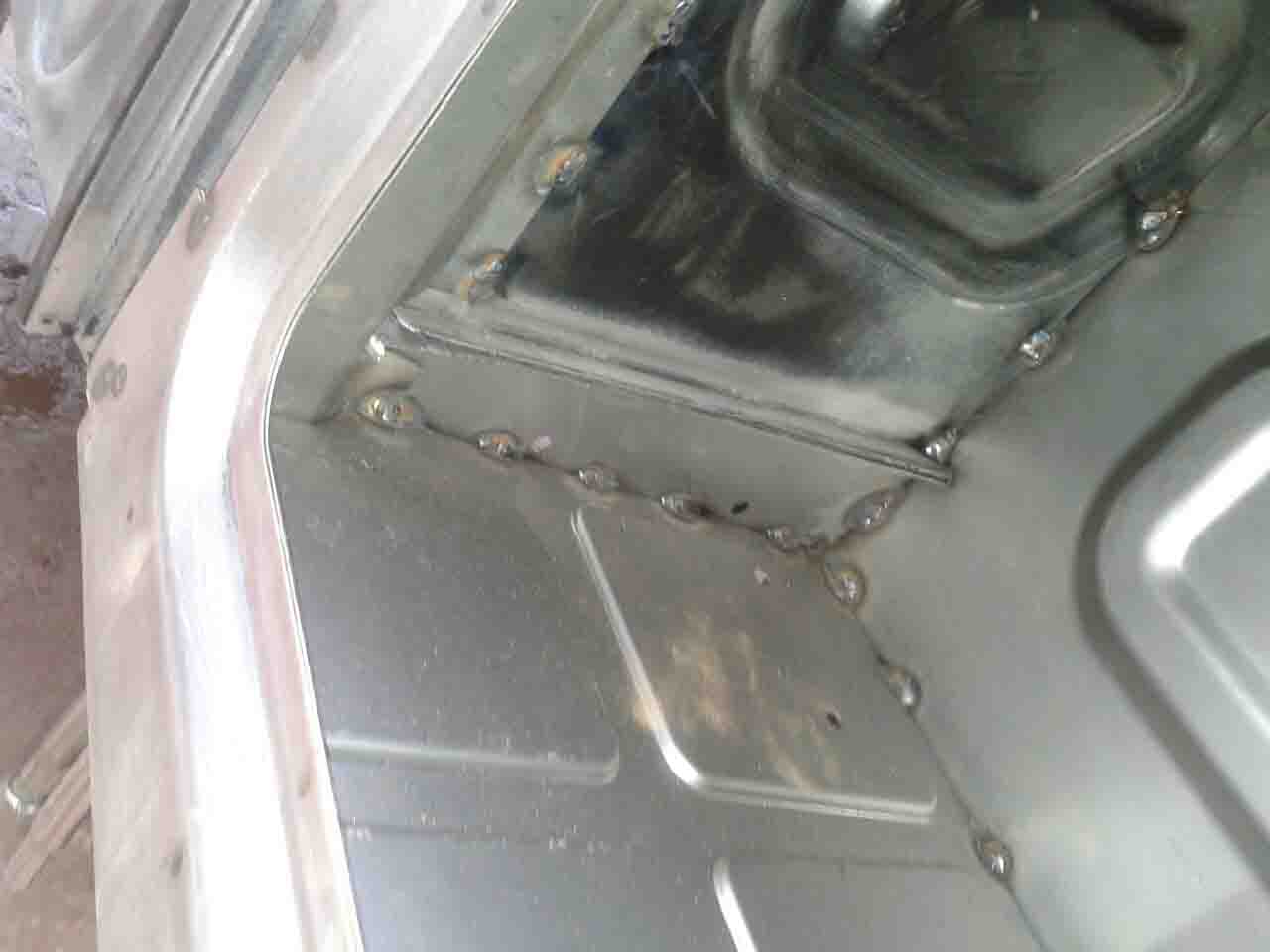 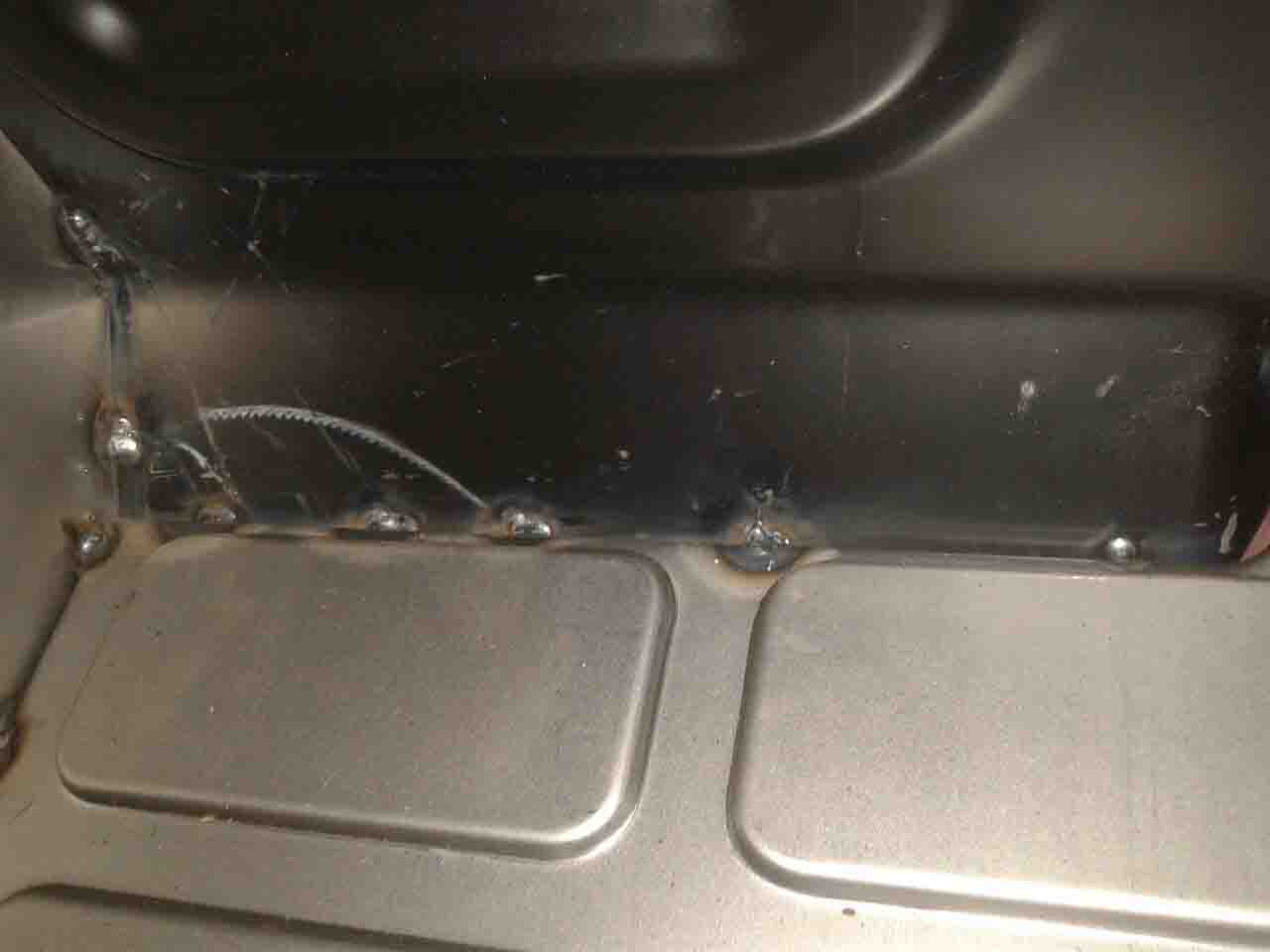 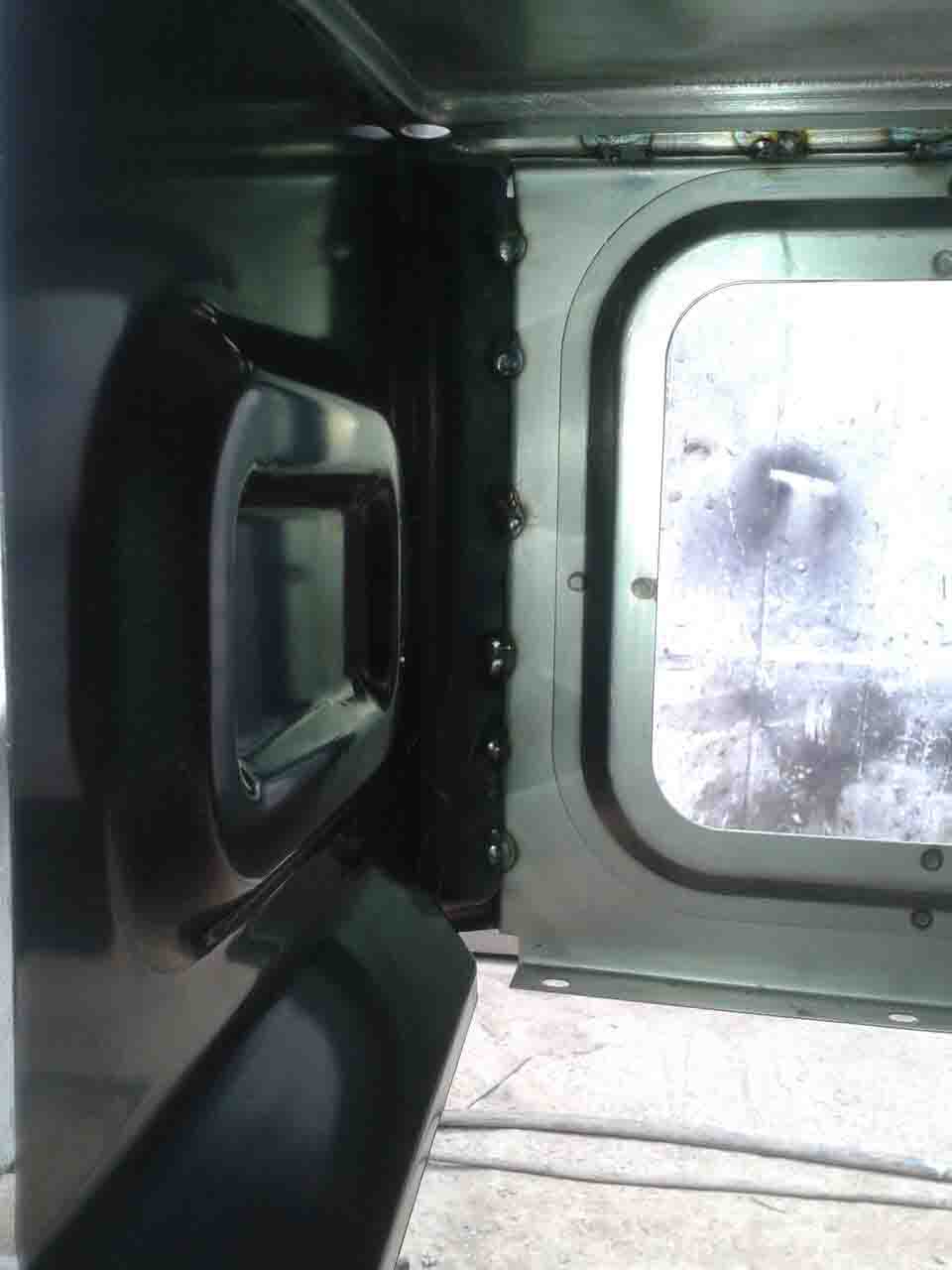 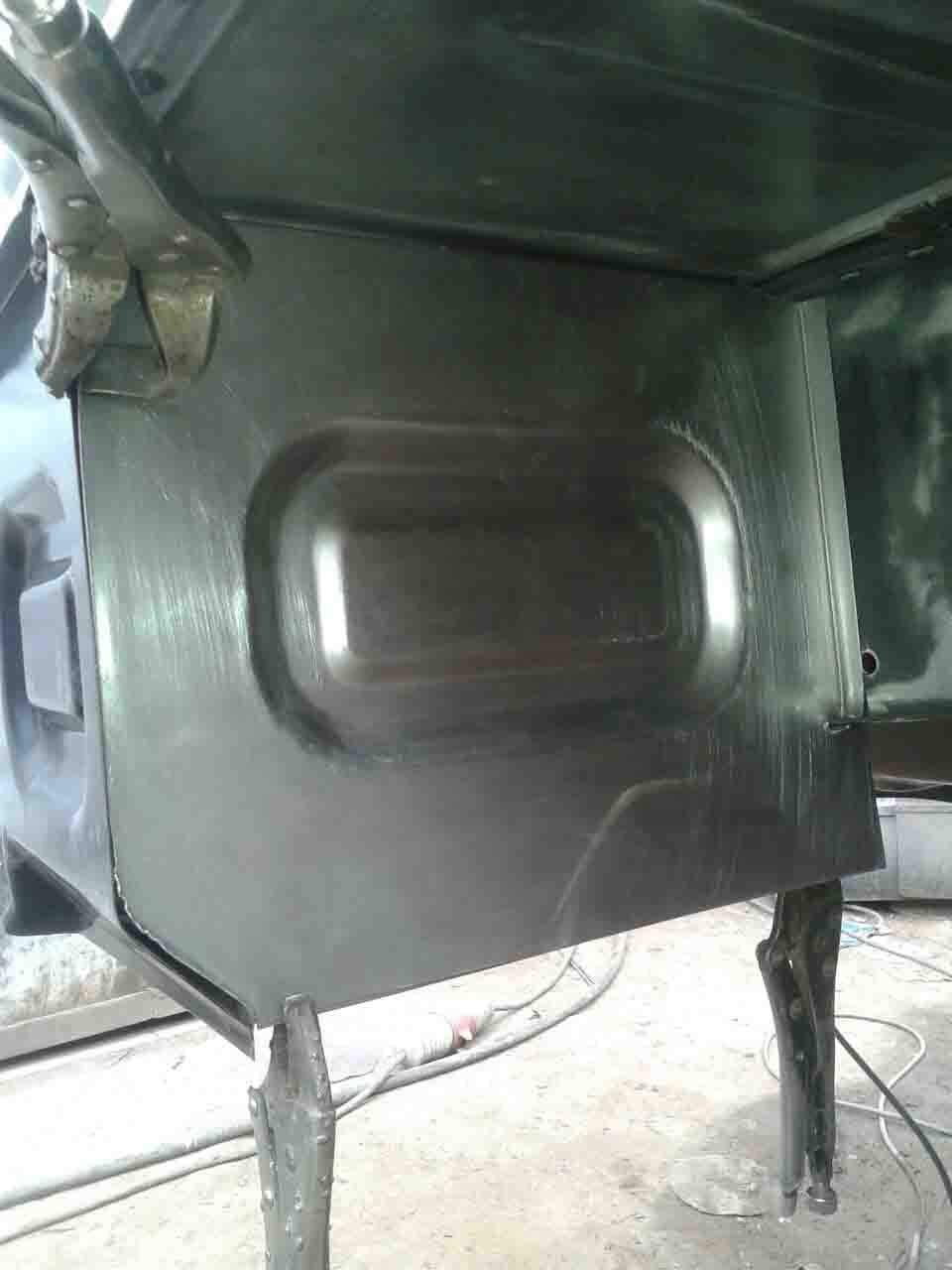 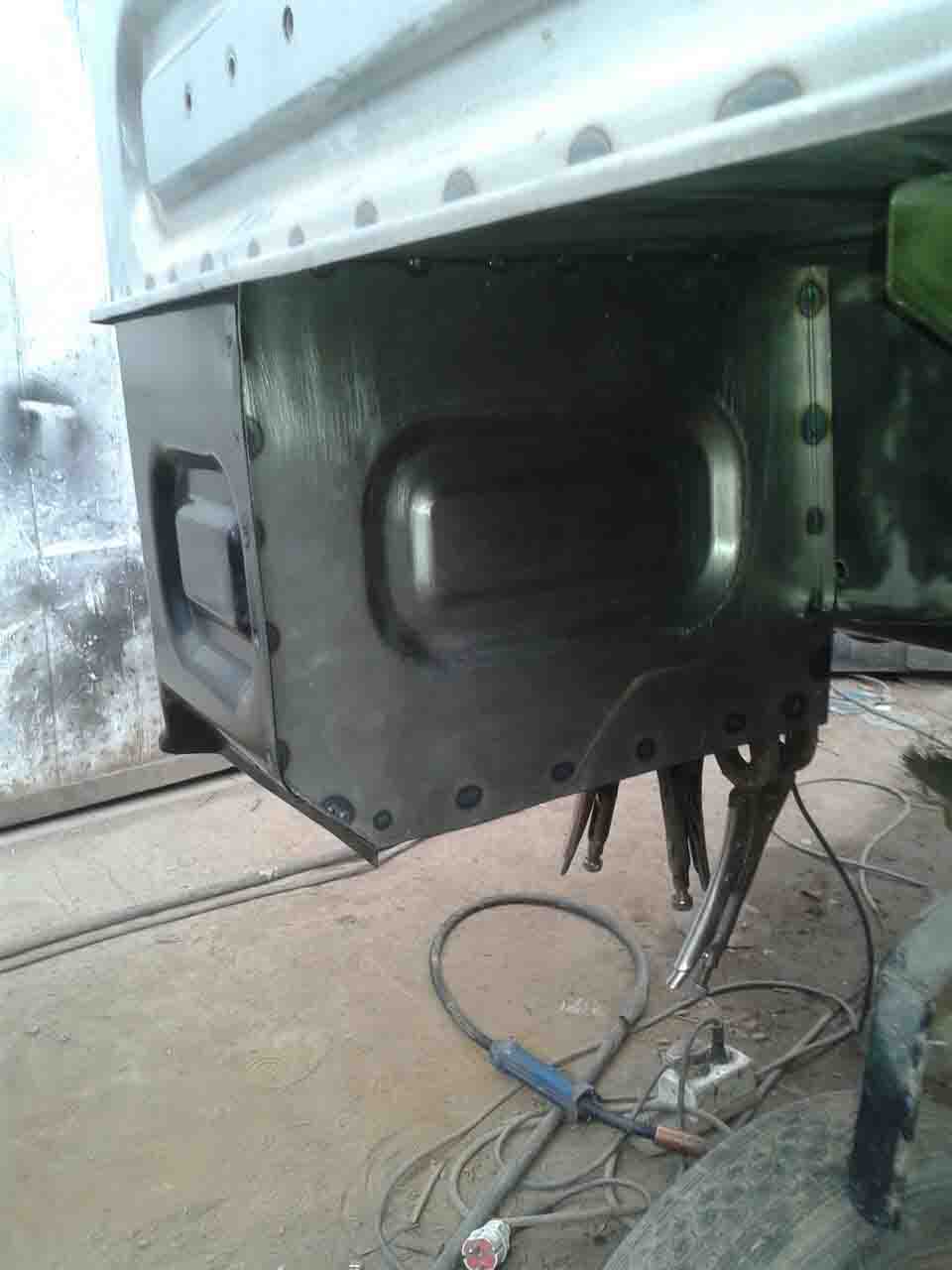 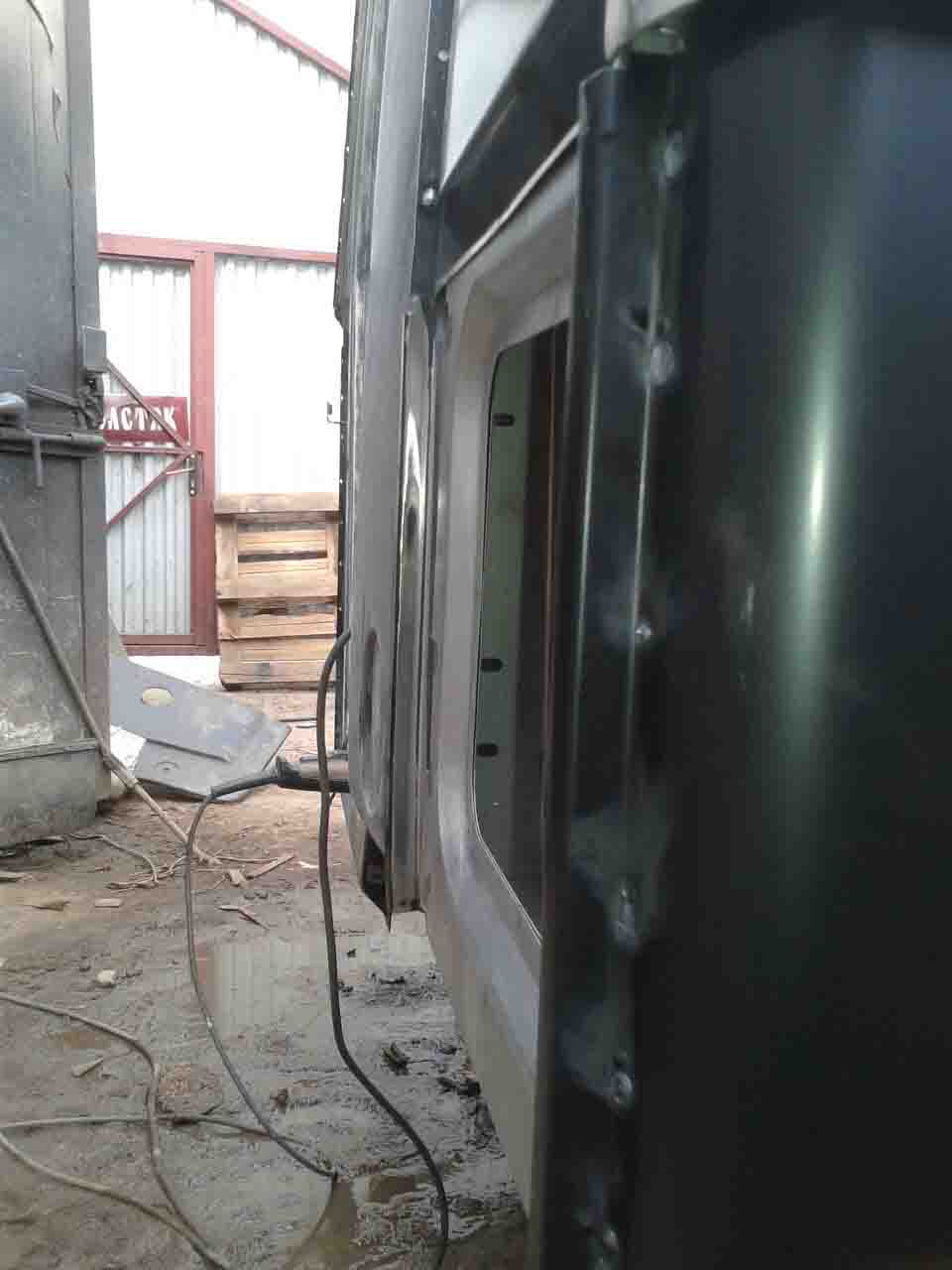 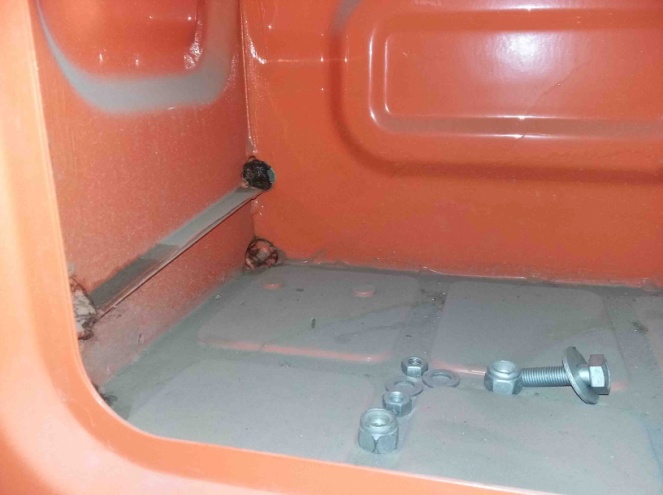 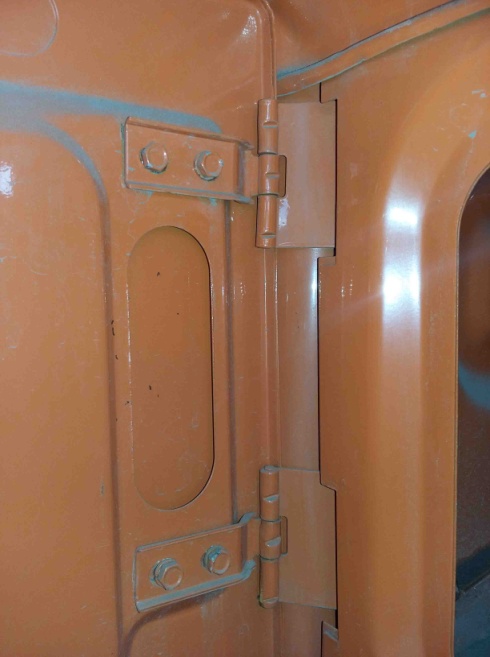 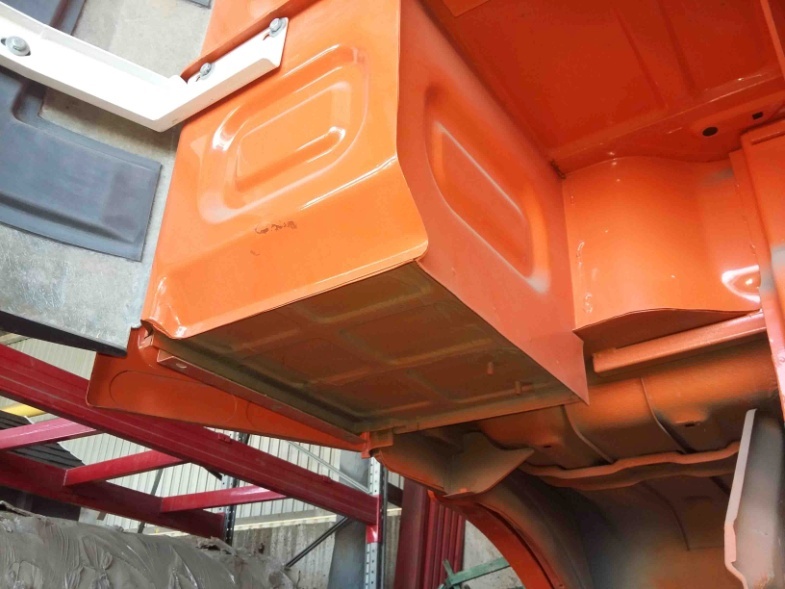 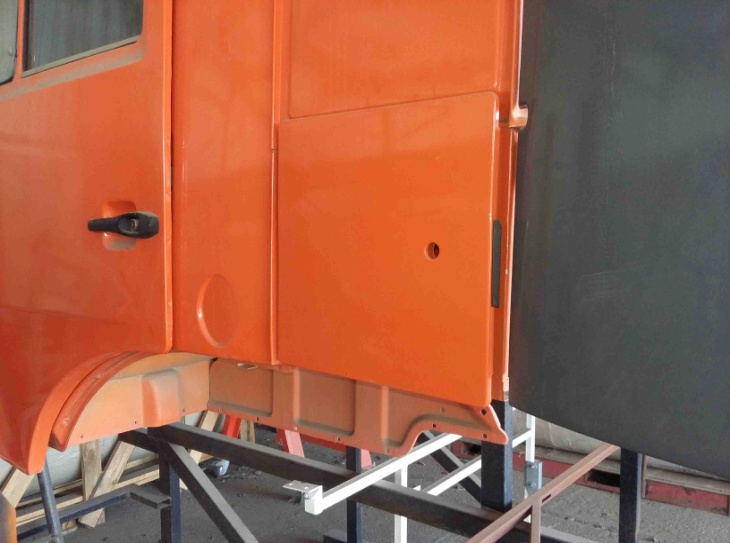 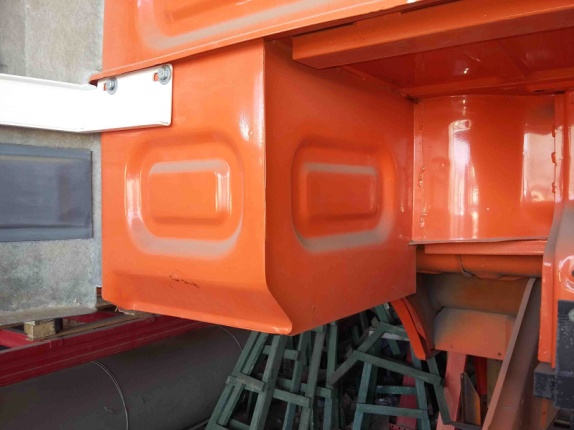 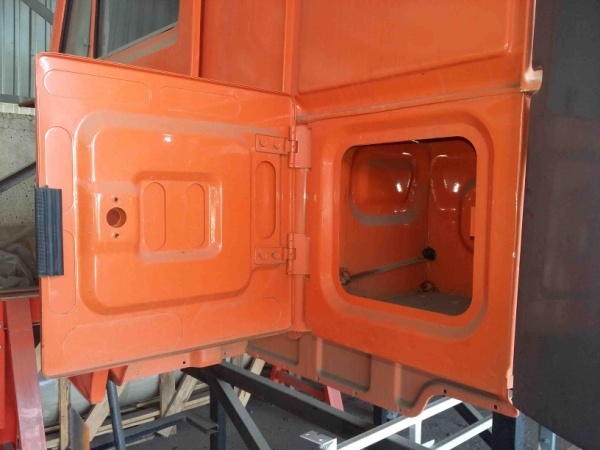 